Curriculum Vitae 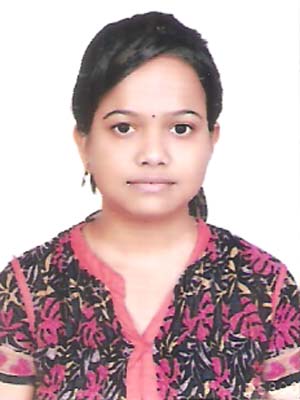 Subhra DholeyContract No- xxxxxxxxxxe-mail ID – subhradholey@gmail.comQUALIFICATIONS :M.Sc                    : GATE QUALIFIEDArea of Interest– Organic Chemistry PRESENT WORK-  SACT, RABINDRA MAHAVIDYALAYA, CHAMPADANGA,HOOGHLY PersonalDetails:Permanent Address – Vill-Tarajal. P.O.+P.S.- Jangipara. Dist-Hooghly. Pin No-712404.Date of Birth – 22nd April, 1994Gender- Female.Nationality – Indian. Category – O.B.C (B) Religion – Hindu. 